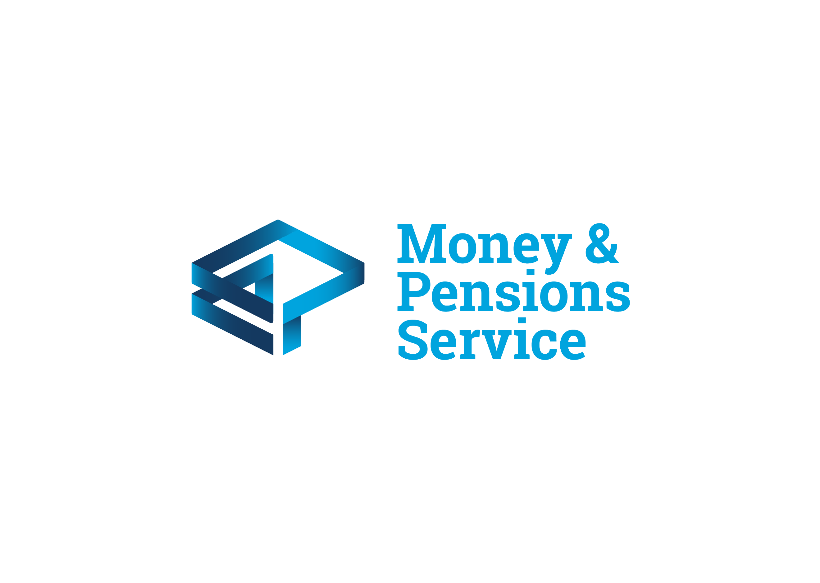 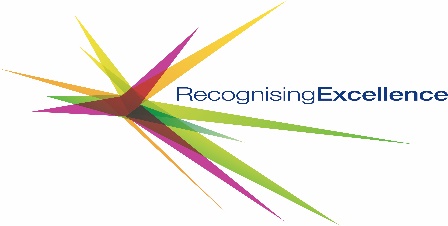 Service Level Agreement Timeframes for each stage of the assessmentBelow is an indicative outline of the timescales that Recognsing Excellence, as the MaPS assessor, will work within, to ensure your application is turned around as quickly as possible:Variation of timeframes where assessment decision is Referred / Not Met:For further information please contact the main office: 01452 688357Application StageTurnaround Time (working day)Application received and first stage check completed2 days1:1 between Applicant and Contract Manager (subject to applicant availability)2 days Allocation to Assessor 2 daysAssessor and Applicant 1:1 (subject to applicant availability)5 daysRe-assessment completed and interim findings shared15 daysAssessor to finalise report and submit to RE for moderation5 daysRE to undertake moderation activity5 daysFinal report and recommendation shared with MaPS2 daysApplicant to receive final report2 daysTotal time from application submission to interim assessment outcome is therefore 28 working daysTotal time from application submission to interim assessment outcome is therefore 28 working daysMissing documentation omitted from initial application (content exists)5 daysCorrective Action Period (where applicable)Up to 90 days (3 months)